melléklet a 13./2017. (XII.28.) önkormányzati rendelethezA település helyi védelem alatt álló építészeti örökségeinek jegyzéke1. fejezetA helyi területi védelem alatt álló területek elnevezése és lehatárolásaKossuth utca 302 hrsz-ú ingatlantól a 321/1 hrsz-ú ingatlanig az utca mindkét oldala2. fejezetA helyi területi védelem alatt álló területek lehatárolásának térképi bemutatása3. fejezetA helyi egyedi védelem alatt álló „elemek”melléklet a  13./2017. (XII.28.) önkormányzati rendelethezA településképi szempontból meghatározó területek jegyzéke1. fejezetA településképi szempontból meghatározó területek elnevezése és lehatárolásaFaluÉrTelep/CigánysorÚj telepBeépítésre nem szánt terület színezetlenErdős terület sraffozottVizek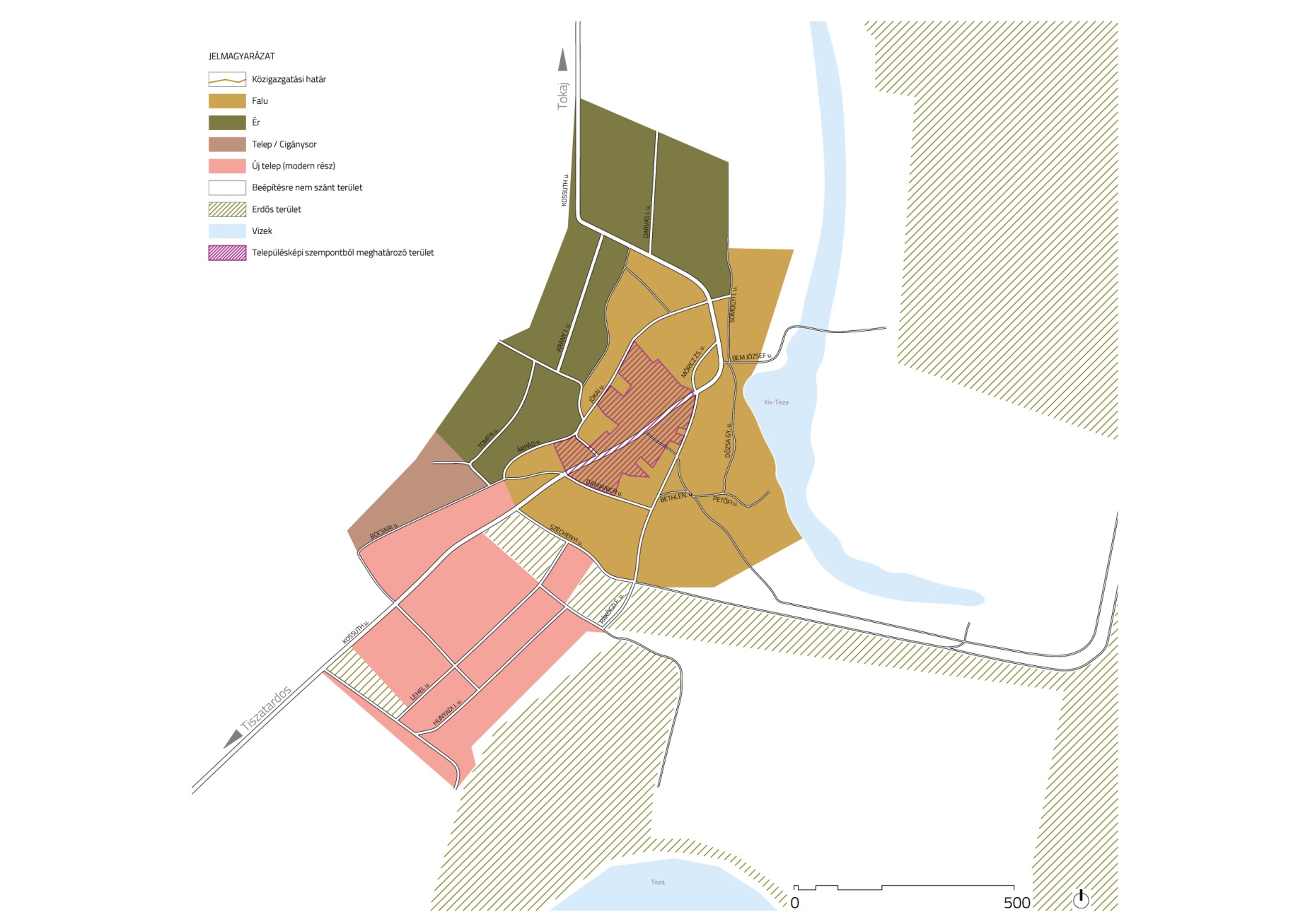 2. fejezetA településképi szempontból meghatározó területek lehatárolásának térképi bemutatása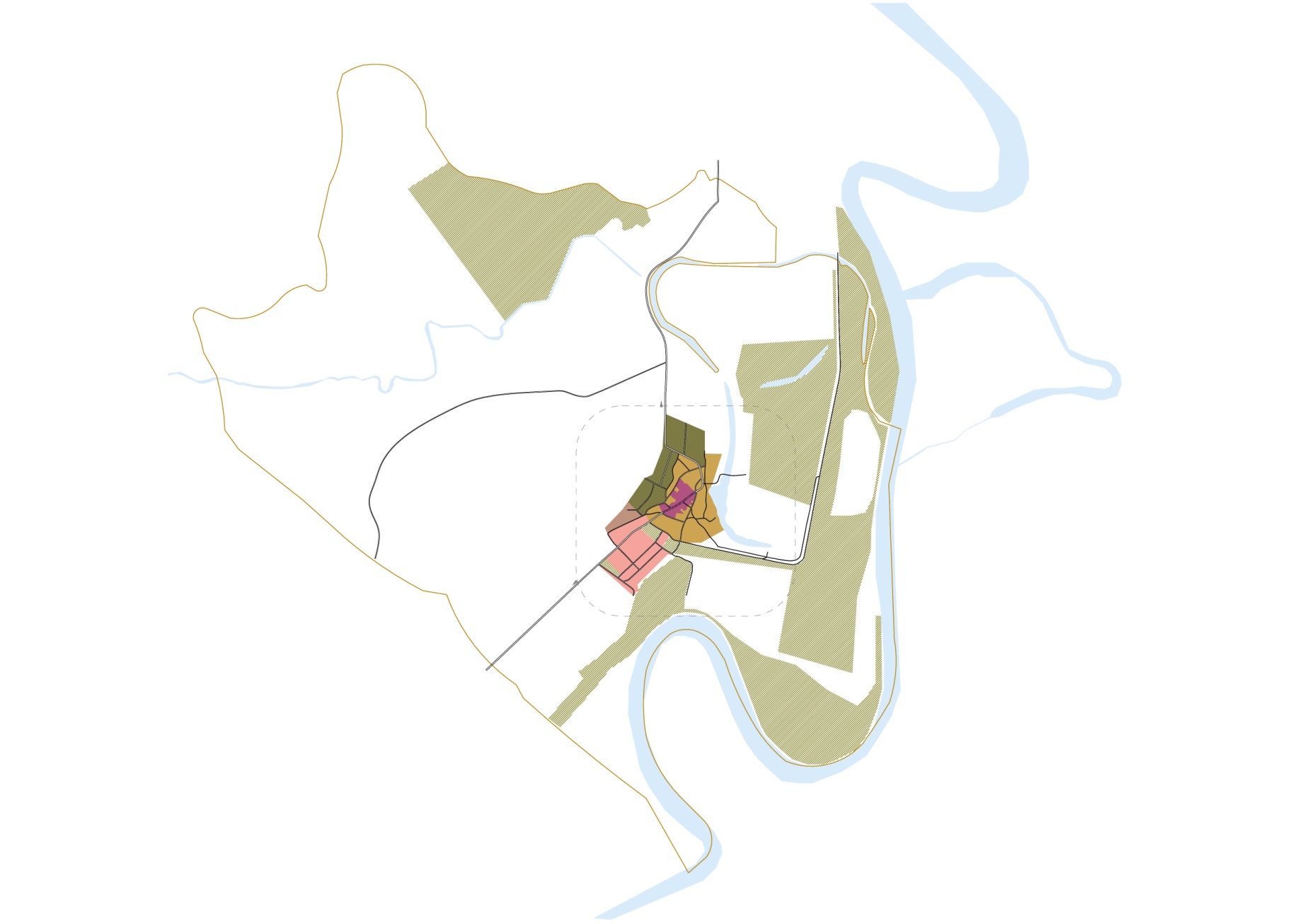 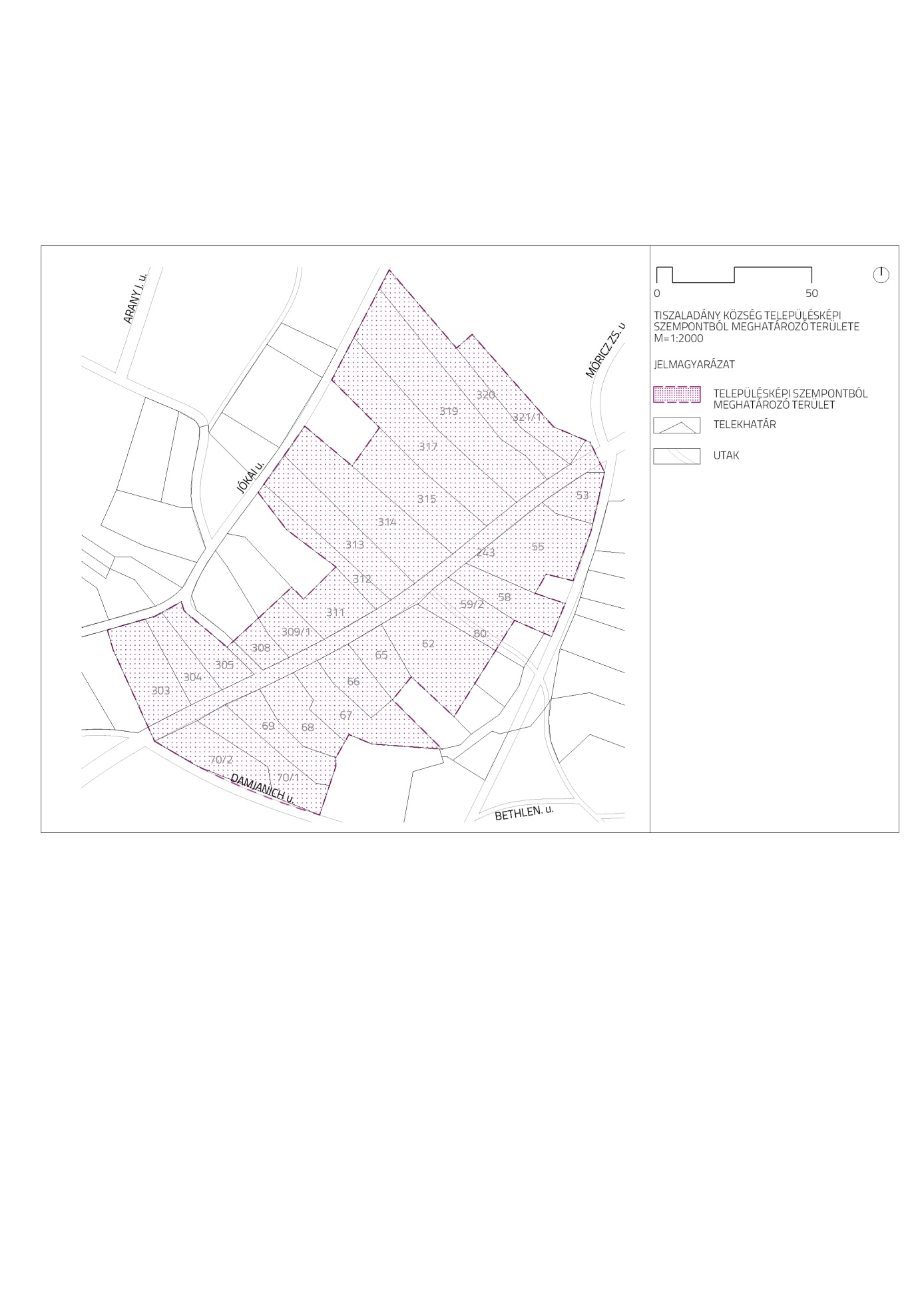 3. melléklet a 13/2017. (XII.28.) önkormányzati rendelethezAdatlap helyi védelem alá helyezéshezA) A kezdeményező neve, lakcíme (megnevezése, székhelye):*B/1) A helyi egyedi védelemre javasolt érték megnevezése:**B/2) A helyi egyedivédelemre javasolt érték címe:**B/3) A helyi egyedi védelemre javasolt érték helyrajziszáma:**C/1) A helyi területivédelemrejavasoltértékmegnevezése:**C/2) A helyi területi védelemre javasolt érték területlehatárolása helyrajziszámok megadásával:**D) A védelem jellegével kapcsolatos javaslat:*E) A védelemmel kapcsolatos javaslat roved indokolása:** Kitöltése minden esetben kötelező** Kitöltése értelem szerint szükséges4. melléklet a 13/2017. (XII.28.) önkormányzati rendelethezAdatlap helyi védelem megszüntetéséreA) A kezdeményező neve, lakcíme (megnevezése, székhelye):*B/1) A helyi egyedi védelem megszüntetésére javasolt építmény, építményrész, műtárgy megnevezése:**B/2) A helyi egyedi védelem megszüntetésére javasolt építmény, építményrész, műtárgy címe:**B/3) A helyi egyedi védelem megszüntetésére javasolt építmény, építményrész, műtárgy helyrajzi száma:**C/1) A helyi területivédelem megszüntetésére javasolt terület megnevezése:**C/2) A helyiterületivédelemmegszüntetésérejavasoltterületlehatárolásahelyrajziszámokmegadásával:**D) A védelem megszüntetési javaslat rövid indokolása:** Kitöltése minden esetben kötelező** Kitöltése értelem szerint szükségessorszámmegnevezéscímhrszH-1Református parókiaKossuth Lajos utca 309/1H-2KözségházaKossuth út 53.62